Администрация Дзержинского районаКрасноярского краяПОСТАНОВЛЕНИЕс. Дзержинское25.06.2019										№ 515-пО направлении в Дзержинский районный Совет депутатов проекта внесения изменений в Правила землепользования и застройки на территории Орловского сельсовета Дзержинского района Красноярского краяРассмотрев проект внесения изменений  в Правила землепользования и застройки на территории Орловского сельсовета  Дзержинского района Красноярского края, заключений о результатах публичных слушаний от 19.06.2019 года , на основании ст. 31 Градостроительного кодекса Российской Федерации, ст. ст. 14, 28 Федерального закона от 06.10.2003 № 131-ФЗ «Об общих принципах организации местного самоуправления в Российской Федерации», руководствуясь ст.19 Устава  района, ПОСТАНОВЛЯЮ:1. Утвердить заключение по результатам публичных слушаний по проекту внесения изменений в Правила землепользования и застройки на территории Орловского сельсовета Дзержинского района Красноярского края в части внесения изменения в  текстовую часть территориальных зон  основные виды разрешенного использования  : ст.21 «Ж1-1». Зона «Жилая усадебная застройка», .ст.23 Зона «Административно-деловая» (О1-1), ст.28 «Производственная-зона предприятий IV-V класса опасности» ( П1- 2), ст. 50 «Зона,  занятая объектами сельскохозяйственного назначения» (Сх2) согласно приложению.2. Комиссии по подготовке и внесению изменений в Правила землепользования и застройки направить в Дзержинский районный Совет депутатов для принятия решения об утверждении проекта внесения изменений в Правила землепользования и застройки на территории Орловского сельсовета Дзержинского района Красноярского края.3. Настоящее постановление опубликовать в газете «Дзержинец» и разместить на  официальном сайте администрации Дзержинского района.4. Постановление вступает в силу в день, следующий за днем его официального опубликования.Временно исполняющийобязанности главыДзержинского района							В.Н. ДергуновПриложениек постановлению администрации районаот 25.06.2019 № 515-пЗАКЛЮЧЕНИЕО результатах публичных слушаний по проекту внесения изменений в Правила землепользования и застройки на территории Орловского сельсовета Дзержинского района Красноярского края в части внесения изменения в текстовую часть территориальных зон основные виды разрешенного использования: ст.21 «Ж1-1». Зона «Жилая усадебная застройка», .ст.23 Зона «Административно-деловая» (О1-1), ст.28 «Производственная-зона предприятий IV-V класса опасности» ( П1- 2), ст. 50 «Зона,  занятая объектами сельскохозяйственного назначения» (Сх2)          	В соответствии со  ст. 31 Градостроительного кодекса Российской Федерации, ст. ст. 14, 28 Федерального закона от 06.10.2003 № 131-ФЗ «Об общих принципах организации местного самоуправления в Российской Федерации», руководствуясь ст.19 Устава  Дзержинского района проведены публичные слушания по проекту внесения изменений в Правила землепользования и застройки на территории Орловского сельсовета Дзержинского района Красноярского края.	Проект  внесения изменений в Правила землепользования и застройки на территории Орловского сельсовета Дзержинского района Красноярского края размещен на официальном сайте администрации Дзержинского района http://www.adm-dzerzhin.ru/, в разделе « Градостроительство» Объявление о проведение публичных слушаний опубликовано в периодическом печатном издании «Дзержинец» , спец выпуск  № 14 от 28.05.2019  года .Место и время проведения публичных слушаний:Публичные слушания проведены в соответствии с утвержденным графиком:Количество участников Общее количество зарегистрировавшихся участников публичных слушаний –7 человек, в том числе в: с. Орловка-6 человекд. Чемурай -0 человекд. Харьковка-0 человек д. Асанск-1 человек	Протокол № 1 от 19.06.2019 г  публичных слушаний по   рассмотрению проекта внесения изменений в Правила землепользования и застройки  Орловского  сельсовета Дзержинского района Красноярского края	Протокол № 2 от 19.06.2019 г  публичных слушаний по   рассмотрению проекта внесения изменений в Правила землепользования и застройки  Орловского  сельсовета Дзержинского района Красноярского края           Протокол № 3 от 19.06.2019 г публичных слушаний по   рассмотрению проекта внесения изменений в Правила землепользования и застройки  Орловского  сельсовета Дзержинского района Красноярского края           Протокол № 4 от 19.06.2019 г публичных слушаний по   рассмотрению проекта внесения изменений в Правила землепользования и застройки  Орловского  сельсовета Дзержинского района Красноярского краяЗаключение:              1. Публичные слушания по проекту внесения изменений в Правила землепользования и застройки на территории Орловского  сельсовета Дзержинского района Красноярского края в части внесения изменения в текстовую часть территориальных зон основные виды разрешенного использования: ст.21 «Ж1-1». Зона «Жилая усадебная застройка», .ст.23 Зона «Административно-деловая» (О1-1), ст.28 «Производственная-зона предприятий IV-V класса опасности» ( П1- 2), ст. 50 «Зона,  занятая объектами сельскохозяйственного назначения» (Сх2) проведены в соответствии с действующим законодательством и нормативно-правовыми актами, порядок проведения не противоречит Положению о публичных слушаниях и  считаются состоявшимися.        Решено внести следующие изменения: Добавить  в  текстовую часть   территориальных  зон основные виды разрешенного использования  Зона «Жилая усадебная застройка» ( Ж1-1)  Основные виды разрешенного использования:- для эксплуатации жилого дома, жилого дома блокированной застройки- жилая застройка- малоэтажная многоквартирная жилая застройка- среднеэтажная жилая застройка - обслуживание жилой застройки- объекты гаражного назначения- предпринимательство Зона «Административно-деловая» (О1-1), Основные виды разрешенного использования:- для ведения личного подсобного хозяйства;- объекты гаражного назначения;- общественное использование объектов капитального строительства;- здравоохранение;- стационарное медицинское обслуживание;- образование и просвещение;- среднее и высшее профессиональное образование;- обеспечение деятельности в области гидрометеорологии и смежных с ней областях;- ветеринарное обслуживание;- приюты для животных;- предпринимательство;- обслуживание автотранспорта;- объекты придорожного сервиса;- выставочно-ярмарочная деятельность;- отдых (рекреация);- пищевая промышленность;- склады. Производственная-зона предприятий IV-V класса опасности ( П1- 2) , основные виды разрешенного использования:- животноводство;- скотоводство;- звероводство;- птицеводство;- свиноводство;- хранение и переработка сельскохозяйственной продукции;- обеспечение сельскохозяйственного производства;- обеспечение деятельности в области гидрометеорологии и смежных с ней областях;- ветеринарное обслуживание;- амбулаторное ветеринарное обслуживание;- приюты для животных;- рынки;- обслуживание автотранспорта;- пищевая промышленность;- строительная промышленность;Зона,  занятая объектами сельскохозяйственного назначения (Сх2), основные виды разрешенного использования:- сельскохозяйственное использование;- выращивание зерновых и иных сельскохозяйственных культур;- овощеводство;- выращивание тонизирующих, лекарственных, цветочных культур;- скотоводство;- звероводство;- свиноводство;- пчеловодство;- рыбоводство;- научное обеспечение сельского хозяйства;- хранение и переработка сельскохозяйственной продукции;- ведение личного подсобного хозяйства на полевых участках;- питомники;                 2. Исключить в  текстовой части территориальной зоны ст.21 «Ж1-1». Зона «Жилая усадебная застройка», в условно –разрешенном виде использования:- малоэтажная многоквартирная жилая застройка (код 2.1.1);               3. В целом проект  внесения изменений в Правила землепользования и застройки на территории Орловского сельсовета Дзержинского района Красноярского края получил положительную оценку ,  Дзержинскому районному  Совету депутатов рекомендуется принять решение .об  утверждении проекта  внесения изменений в Правила землепользования и застройки на территории Орловского сельсовета Дзержинского района Красноярского края.№ п/пМесто проведенияДата проведенияВремя проведенияМесто проведения1с.Орловка19.06.20199-00 час.с.Орловка ул. Центральная д.302д. Чемурай19.06.201911-00 час.д. Чемурай ул. Центральная д.103д. Харьковка19.06.201913-00 час.д. Харьковка  ул. Центральная д.14д. Асанск19.06.201916-00 час.д. Асанск ул. Кайтымская д.20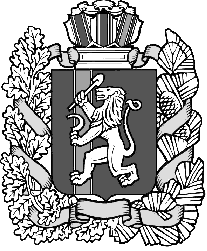 